Rugzak project kesselring methodeMijn 3 concepten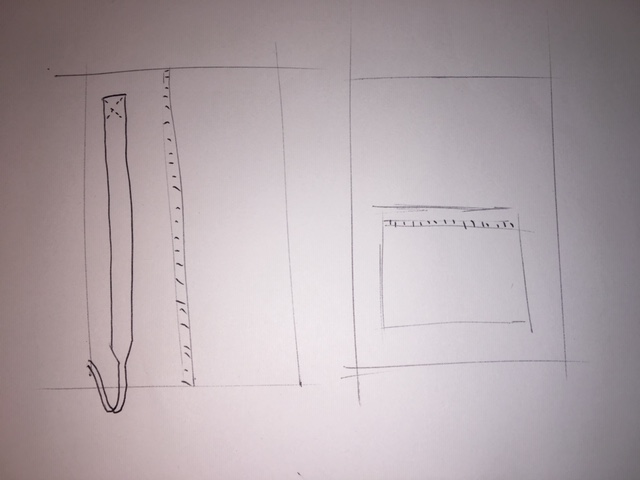 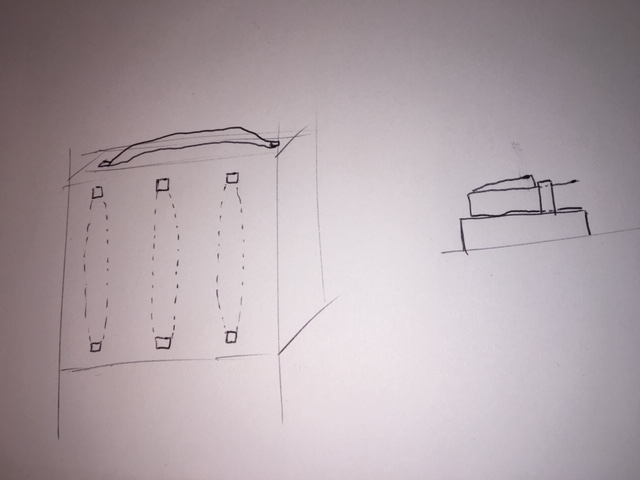 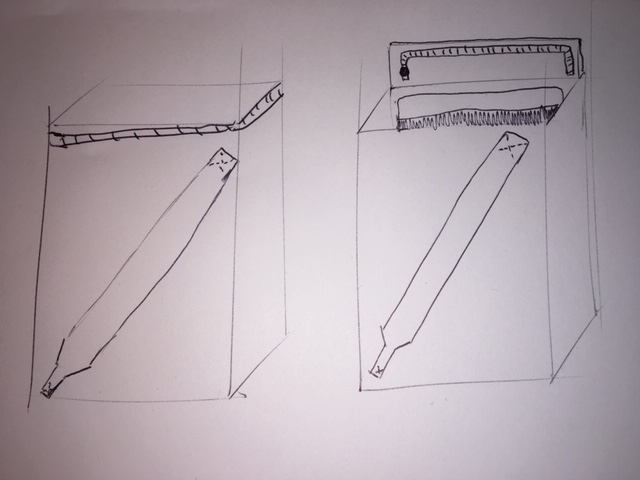 Functionele eisen:Fabricage eisen:Maximaal te behalen scoren: 30Concept 1: 25
Concept 2: 29
Concept 3: 23Dus concept 2 komt er het besten uitConcept:123De rugzak moet onder een vliegtuigstoel passen354Er moet veel opbergruimte in zitten553Er moet een 15,6 inch laptop in kunnen554Totaal: 131511Concept:123De rugzak moet sterk gemaakt zijn545De rugzak moet netjes afgewerkt zijn453De rugzak moet niet te duur geproduceerd zijn354Totaal: 121412